Конспект урока. Дата: 23 декабря 2022 г. класс 8Учитель: Округина Ирина Валерьевна Тема: Передача мяча двумя руками сверху.Цель: создание условий для включения обучающихся в учебную деятельность по формированию и развитию самостоятельного поиска необходимой информации; - освоение новых двигательных действий путем переосмысления уже изученных движений,Планируемый результат:Личностныйформирование готовности и способности обучающихся к саморазвитию и самообразованию на основе мотивации к обучению и познанию.МетапредметныйОсознавать познавательную задачу,  понимать  учебные задачи урока и стремиться их выполнять.Читать текст с целью поиска конкретной информации, выделять и фиксировать в тексте нужную информацию, исправлять ошибки.Слушать и слышать друг друга; с достаточной полнотой и точностью выражать свои мысли в соответствии с задачами и условиями коммуникации; устанавливать рабочие отношения.Предметный Ученик научится:1.  Характеризовать технику верхней передачи мяча.  2.  Выполнять основные технические приемы: прием и передача мяча сверху двумя руками индивидуально и  в парах.3.  Взаимодействовать со сверстниками,  дисциплинированно выполнять игровые задания. 4.  Овладевать навыками чтения.Тип урока: Урок открытия новых знаний, обретения новых умений и навыковТехнология: технология продуктивного чтенияОборудование урока: рабочий лист, текст,  ручки письменные, мячи волейбольные, лазерная указка, свисток.Продолжительность  урока: 40 минут.Место проведения: спортивный зал МБОУ «СОШ№2»Приложение 1Волейбол — спортивная игра, которая пользуется большой популярностью среди молодёжи. Занятия волейболом способствуют развитию многих физических способностей: силовых (рук и плечевого пояса, ног), скоростно-силовых (прыгучести), координационных (ориентация в пространстве и во времени, способность к согласованию движений, быстрота реагирования в сложных условиях, быстрота перестройки двигательных действий и др.) Передача мяча двумя руками сверху — один из основных элементов техники, который даёт возможность выполнять различные упражнения, а также играть через сетку. На рисунке показаны основные положения при выполнении передачи. Надо успеть занять устойчивое исходное положение, затем, разгибая ноги и руки, отрывистым касанием кончиков пальцев рук мячу придать нужное направление. Встреча рук с мячом происходит над лицом несколько впереди. Особое внимание следует обращать на расположение кистей и пальцев рук при соприкосновении с мячом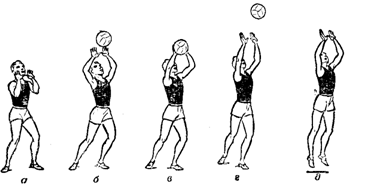 Техника верхней передачи в волейболе предусматривает усвоение таких правил:Пасс. Разгибаем локти и отбиваем. Все проходит беззвучно и мягко.Исходная позиция. Чуть согнутые в коленях ноги. Пальцы растопырены и образуют треугольник. Руки согнуты в локтях.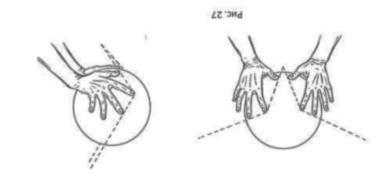 Контакт. Прыжок и отработка корпусом. Прием мяча пальцами. Зрительный контакт с мячом.Для совершенствования техники передачи и приема мяча двумя руками сверху выполняются подводящие упражнения:Резкий выброс мяча в пол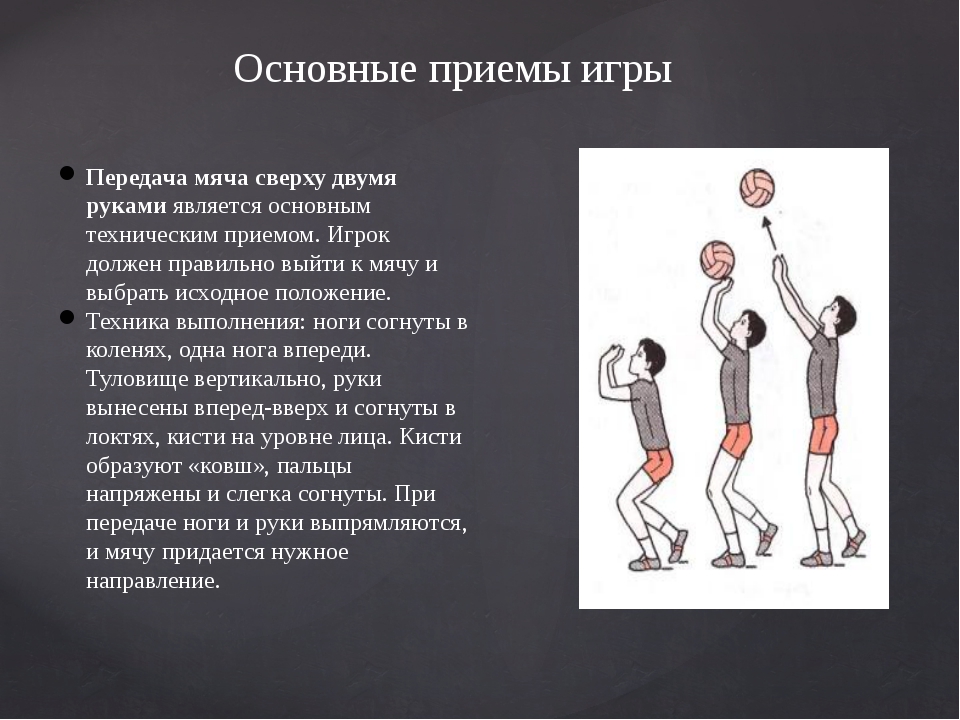 Быстрая передача мяча в полПодбросить мяч над собой, поймать в положении верхнего приемаПодбросить мяч над собой, поймать в положении верхнего приема с последующим выпуском мяча вверх и передачей партнеру3 короткие передачи над собой (30-50см) и передача партнеруТри коротких передачи, одна высокая и передача партнеруВыполнение верхней передачи с движением вперед и передача партнеруПриложение 2Рабочий листФамилия Имя_________________________________________________Класс 8 Лист самооценкиПриложение 3Игры на закрепление и совершенствование передачи мяча двумя руками сверху.Эстафета «Передал – садись». Три (четыре) колонны на расстоянии 3-4 метров одна от другой, расстояние между игроками — длина рук, положенных на плечи. Перед колоннами на расстоянии 5—6 м — круги, в которые встают с волейбольными мячами капитаны команд. По сигналу игроки в кругах передают мяч первым игрокам в колоннах, те возвращают мяч обратно и сразу принимают упор присев. Далее такие же действия совершает второй, третий игрок и т. д. Когда последний в команде игрок отдаёт капитану мяч, тот поднимает его вверх и вся команда быстро встаёт. Побеждает команда, закончившая передачи раньше других.Эстафета «Одна верхняя передача». Перед колоннами своих команд на расстоянии 3 м от них за ограничительной линией стоят капитаны с мячами в руках. По сигналу они выполняют верхнюю передачу направляющему своей колонны. Направляющие возвращают мяч двумя руками сверху капитанам и убегают в конец своей колонны. Капитаны передают мяч следующим игрокам и т. д. Если мяч упал на пол, то игрок, которому он был адресован, должен его поднять и выполнить передачу. Выигрывает команда, закончившая эстафету первой.Эстафета «Две верхние передачи». Перед своими командами, которые построены в колонны на расстоянии 3 м за ограничительной линией, стоят капитаны с мячами в руках. По сигналу они выполняют верхнюю передачу над головой, а затем верхнюю передачу направляющему своей колонны. Направляющий повторяет упражнение, возвращая мяч капитану, после чего уходит в конец своей колонны и т. д. Выигрывает команда, первой  закончившая эстафету. Упавший на пол мяч поднимает игрок, которому он был адресован.Приложение 4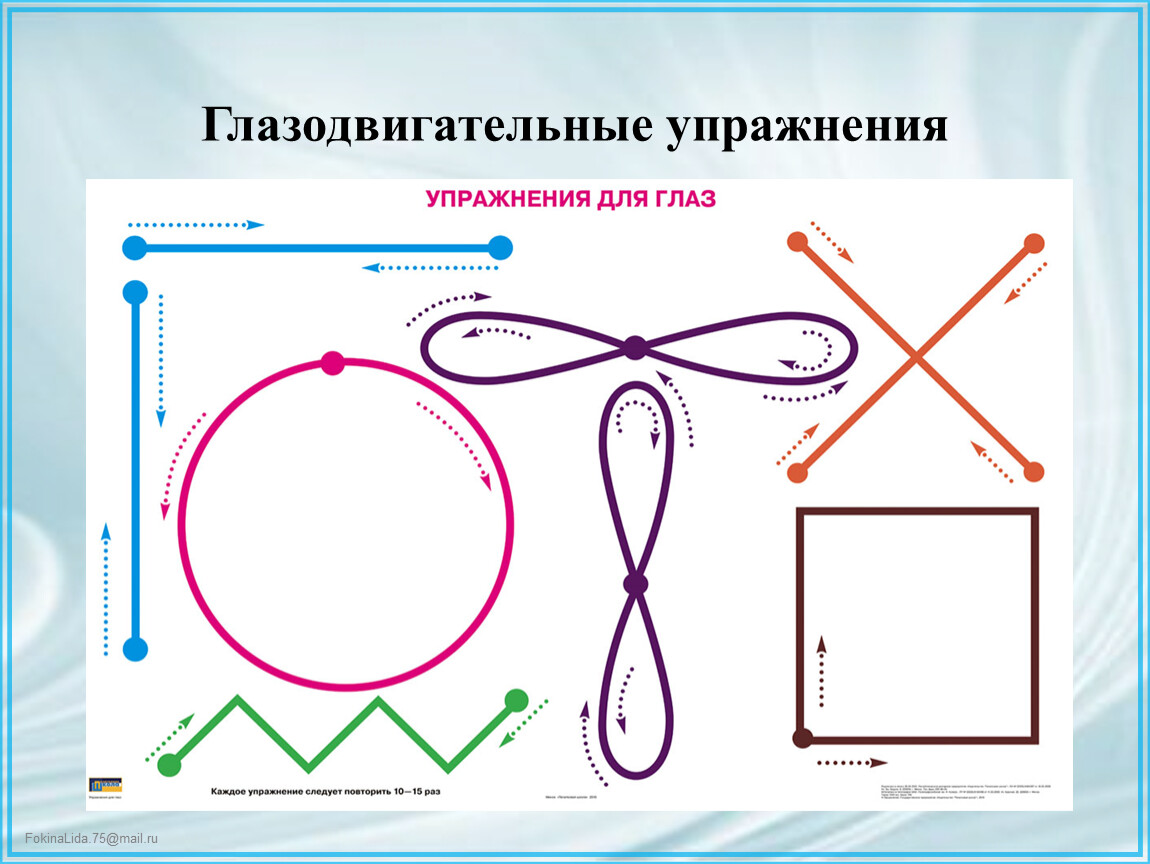 Основные этапы урокаУчебные задачиДеятельность учителяДеятельность ученикаИнформационный ресурсОрганизационный моментАктивизация обучающихся Осознание значимости учебного сотрудничества с учителем и обучающимисяПроверяет готовность учащихся к уроку.-Класс становись! Равняйсь! Смирно!- Здравствуйте, ребята.Включаются в индивидуальную оценочную деятельность - Здраст.Простановка целей и задач урока. Мотивация учебной деятельности обучающихсяРабота с текстом до чтения.Создать условия для возникновения внутренней потребности включения в учебную деятельность.Включает обучающихся в предметно-практическую деятельность, вызывающую  затруднения с целью самостоятельной постановки детьми учебной задачи. Наш урок посвящен спортивной игре, которую все хорошо знают. Предлагаю вам немного поработать с текстом (текст и рабочие листы на скамейках) За вами карточки с текстом и рабочий лист. Выполните задание 1 рабочего листа. Следит за временем выполнения задания.Класс, становись!И так, как вы думаете, о какой игре может идти речь в данном тесте?Назовите  тему урока?- Кто согласен с данным ответом -три раза похлопайте  в ладоши. Кто не согласен- один. (Выслушать ответы детей) Молодцы! Правильно определили тему урока.Осуществляют предметно-практическую деятельность вызывающую затруднения.Работают с текстом и рабочим листом. Ответ фиксируют в рабочем листе.Отвечают ученики - Волейбол  Передача мяча двумя руками сверху.Оценивают полноту и правильность ответовТекст(приложение 1), рабочий лист (приложение 2)Актуализация знанийВыявление уровня знаний и систематизация их;определение практического значения учебной информацииРебята, как вы думаете, что нужно сделать перед основной работой на уроке? Слушает ответ Правильно, разминку.-Класс напра-во! В обход по залу шагом марш!-Спокойным равномерным бегом –марш!Выполнение беговых упражнений (захлёст голени назад, с высоким подниманием бедра, с выносом прямых ног вперед, приставными шагами правым, левым боком)- Ходьба, восстановление дыхания, перестроение в две шеренги ОРУ на месте.Отвечают на вопрос – выполнить разминкуВнимательно слушают и выполняют задания учителяРабота по теме урока – работа с текстомОсмысленное восприятие новой информации – работа с текстом. Организует самостоятельную деятельность школьников по приобретению ими необходимых знаний с помощью извлечения готовых знаний из текста.    - Организм наш готов к основной нагрузке и сейчас ребята,  вы ненадолго вернетесь к своим рабочим листам и выполните задание 2Организовывает индивидуальную и парную работу учеников, исправляет ошибки.Построение в две шеренги- Ребята, скажите, пожалуйста,  какие упражнения сейчас вы будете выполнять?Следит за правильностью выполнения упражнений, исправляет ошибки. Контролирует время выполнения.- Молодцы, вы справились с заданием, а закрепим изученный материал в выполнении эстафет. Класс в 4 отделения становись (описание эстафет в приложении 3)Объясняет правила эстафет.1. «Передал – садись»2. «Одна верхняя передача»3. «Две верхних передачи»Мячи убираем на место. Класс в одну шеренгу становись! Включаются в самостоятельную деятельность по приобретению необходимых знаний с помощью извлечения знаний из текста.Читают задание 2  к тексту и сам текст, выбирают нужную информацию,  фиксируют ответы в рабочем листеОтвечают на вопрос - Подводящие упражненияВыполняют подводящие упражненияВнимательно слушают задания и выполняют их.Текст и рабочий листРабота с текстом во время чтенияПрием ЗУХ Расположите предложения в правильном порядке. Сейчас вы немного отдохнёте  и выполните задание 3 рабочего листаВнимательно читают текст и выполняют задание 3  рабочего листа. Фиксируют ответ в рабочем листеТекст, рабочий листРабота с текстом после чтения Ответьте на вопросы.Давайте проверим ваши ответы Слушает ответы учащихся.Пока вы работали с текстом ваши глаза устали. Смотрите на красную точку на стене и выполняйте глазами движения за ней.Зрительная гимнастика (приложение 2). Следит за правильным выполнением.- ученик читает правильный ответ. Остальные ребята исправляют ошибки или соглашаются с правильностью ответа.Выполняют гимнастику для глазКонтрольно –оценочная деятельностьобъект проверки: техника верхней передачи мяча (самооценка)Сегодня вы познакомились с правилами техники передачи мяча  двумя руками сверху,  теперь оцените себя в листе самооценки.Организует самостоятельную деятельность по самооценке новых знаний.Работают в рабочем листеОсуществляют оценочную деятельность по самооценке достигнутых результатов, способов их получения. Рабочий листРефлексия деятельностиУмение соотнести результат своей деятельности с целью и оценить его, осознавать свою успешность своей деятельности, вступать в диалог, с достаточной полнотой и точностью выражать свои мысли.Вы сегодня все молодцы, хорошо поработали,  а сейчас прошу вас дать оценку уроку в целом. Если у вас все получалось и урок вам понравился, возьмите смайлик с поднятым пальцем вверх, если что-то не получалось и надо еще поработать смайлик с вопросами. Проводит диалог с учениками, которые взяли смайлик с вопросамиДети оценивают урокОтвечают на вопросы учителяИтог урока. Выводы и заключения. Домашнее заданиеУмение выбрать задание по силам или на перспективу.планирование сотрудничества с учителем. Сегодня на уроке мы с вами работали над освоением  техники верхней передачи мяча через технологию продуктивного чтения.  Задачи урока выполнены.Домашнее задание: Составить комплекс подводящих упражнений для освоения техники верхней передачи мяча.- Спасибо за урок. До новых встреч. Напра-во в раздевалки по залу  шагом маршСлушают учителя.Фиксируют домашнее заданиеОрганизованно покидают спортзал№ п/пЗаданиевремя выпол-ненияОтветвозможный баллвозможный баллбалл№ п/пЗаданиевремя выпол-ненияОтветверноневернобалл1Посмотрите на текст, предположите о какой игре может идти речь и какая тема сегодняшнего урока. Запишите ответ1 мин102Прочитайте текст и найдите, какие упражнения применяются для совершенствования техники передачи мяча двумя руками сверху (запишите ответ), внимательно изучите  и выполните их самостоятельно на практике.1 упражнение2 упражнение3 упражнение4 упражнение5 упражнение6 упражнение7 упражнениена чтение 90 сек, на выпол-нение упражнений 10-15 мин 21111111000000003Прочитайте текст и найдите правила техники верхней передачи мяча. Как вы думаете, правильно ли они расставлены? Расставьте данные правила в правильном порядке 2-3 мин40Всего баллов14 б№п\пКритерии оцениванияОценкаОценкаОценка№п\пКритерии оцениванияВсё получилосьНе совсем всё получилосьНе получилось(почему)1. Правильность выполнения техники верхней передачи мяча